Match A to B.2. Listen and fill in the gaps.Families can decide between _____________ schools and state schools. It is expensive to send children to private schools because they aren’t financed by the state. Private schools are often _____________  schools, and children usually get a better _____________. When children go to a state school, they do not pay for it. These schools are usually near their _____________.3. Fill in the gaps.Students in England wear school ___________. They can go to ___________ schools, where they pay, or to _____________ schools, which are free. Children must start going to ____________ school at the age of __ or ____. Then they go to _____________ school, where they take exams called A-levels or BTEC. After secondary school, students go to ____________ or to ________.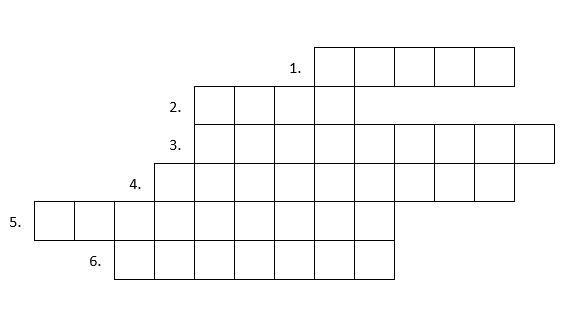 4. Fill in the crossword.1. The schools families do not pay for 2. Practical qualification students get after secondary school3. The first degree students can getat university4. The highestuniversity qualification5. The first year of primary school6. Academic qualification students get at secondary schoolSOLUTIONSMatch A to B.2. Listen and fill in the gaps.Families can decide between private schools and state schools. It is expensive to send children to private schools because they aren’t financed by the state. Private schools are often boarding schools, and children usually get a better education. When children go to a state school, they do not pay for it. These schools are usually near their home.3. Fill in the gaps.Students in England wear school uniforms. They can go to private schools, where they pay, or to state schools, which are free. Children must start going to primary school at the age of four (4) or five (5). Then they go to secondary school, where they take exams called A-levels or BTEC. After secondary school, students go to university or to work.4. Fill in the crossword.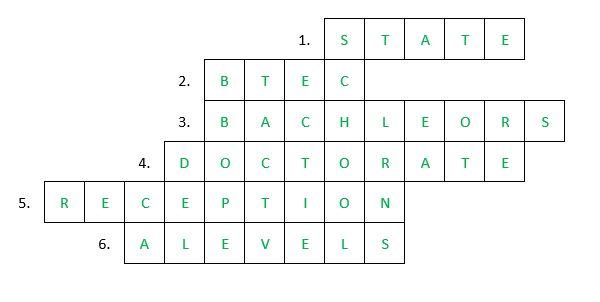 1. The schools families do not pay for 2. Practical qualification students get after secondary school3. The first degree students can getat university4. The highestuniversity qualification5. The first year of primary school6. Academic qualification students get at secondary schoolABeducation a school for students aged 11 - 18a boarding schoola better school which you pay fora private schoola school for pupils aged 4 - 11a secondary schoolthe process of learning and teachinga primary schoola school where children get education, accommodation, and foodABeducation a school for students aged 11 - 18a boarding schoola better school which you pay fora private schoola school for pupils aged 4 - 11a secondary schoolthe process of learning and teachinga primary schoola school where children get education, accommodation, and food